УКРАЇНАМЕНСЬКА  МІСЬКА  РАДАМенського району Чернігівської областіР О З П О Р Я Д Ж Е Н Н Я  Від 13 лютого  2019 року                 № 31Про створення комісії для проведення конкурсу на заміщення вакантної посади  	Для проведенням конкурсу на заміщення вакантної посади в штаті апарату Менської міської ради – головного спеціаліста служби у справах дітей Менської міської ради створити комісію у наступному складі: Голова комісії:   	Вишняк Тетяна Сергіївна - заступник міського голови з питань діяльності виконкому Менської міської ради.Секретар комісії:	 Осєдач Раїса Миколаївна - завідувач сектору кадрової роботи  Менської міської ради.Члени комісії :  Васильчук Олена Михайлівна  –   начальник служби у справах дітей  Менської міської ради;	                  Стародуб Людмила Олександрівна – керуюча справами виконкому Менської міської ради.Міський голова                                                                           Г.А. Примаков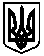 